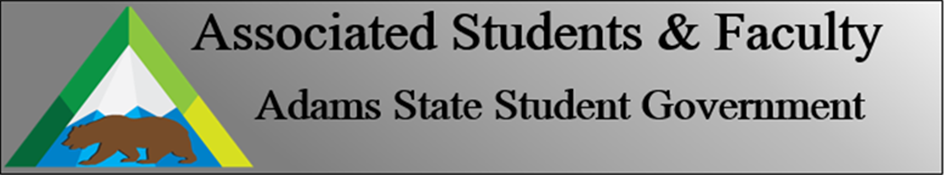 Adams State University Associated Students and Faculty LegislatureBill Number: ASF1819029Club Name: ASU Newman ClubAuthor: President Erice Sponsor: Senator DeHerreraWhat: Newman would like to become an AS&F recognized club. Why: ASU Newman would like to become a recognized club through AS&FAuthor Contact Information: ericesj@grizzlies.adams.eduAdditional Information: I, Sean Erice, present this bill for consideration of and approval by the Associated Students and Faculty Senate, on the 18 day of February 2019. Implementation: Upon approval, be it enacted that:The proposed bill become adopted in favor of recognition by the AS&F Senate, and that:ASU Newman become an AS&F recognized club. VOTE: Yeas_____ Nays______ Abs_______Complete applicable sections:ADOPTED at ______________ meeting of the AS&F Senate on ___________.BILL did not pass at ______________ meeting of the AS&F Senate on ________.BILL will be reconsidered on ___________________.Approved/Disapproved by AS&F President_______________________________